Материал подготовила учитель начальных классовМОБУСОШ  № 1Г.НОВОКУБАНСКА Волкова И.В.2012 ГОДВОЗЬМИТЕНА ЗАМЕТКУРОДИТЕЛЯМ второклассника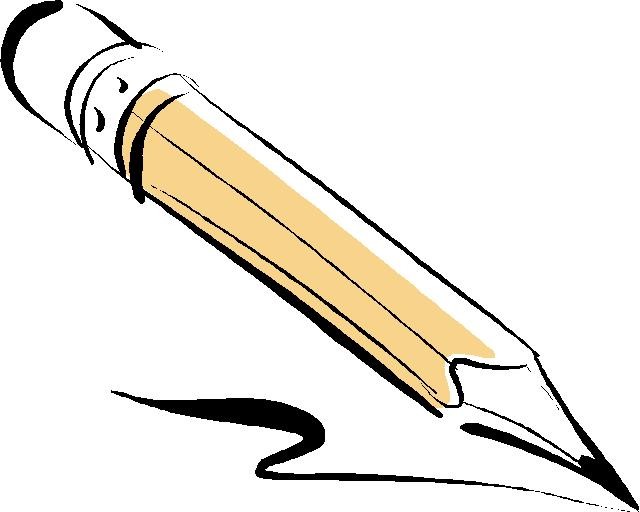 Дорогие родители!     Ваш ребенок уже приобрел в 1 классе начальные учебные навыки. Необходимо их дальше развивать. Как лучше всего это сделать?      Старайтесь совершенствовать умение осуществлять осмысленные действия. Чаще задавайте вопрос о том, ДЛЯ ЧЕГО ОН ЭТО ДЕЛАЛ или ДЕЛАЕТ. Тогда ребенок вынужден будет соотносить поставленную цель с конечным результатом своей работы. Вы постепенно обучите его ПЛАНИРОВАТЬ итог выполнения домашних заданий, просмотра телепередач, общения с друзьями и т.д. В результате не только с помощью учителя, но и благодаря вашим усилиям он будет становиться умнею      При выполнении ребенком домашних заданий старайтесь, чтобы он их дела полностью САМОСТОЯТЕЛЬНО, помогайте ему в отдельных случаях лишь разобраться в СУТИ задания. Спрашивайте, зачем он в школе изучает конкретную тему, какие навыки он приобретает при выполнении домашних заданий. Если же он не может сам ответить на данные вопросы, вместе с ним поищите разумный ответ. Если же его не найдете, обратитесь к учителю за разъяснением.     Также способствует развитию мышления и умению понимать людей чтение художественных произведений. Во многих из них раскрывается ЛОГИКА человеческих поступков, если, конечно, читать осмысленно. Постарайтесь добиться того, чтобы ЕЖЕДНЕВНО ребенок читал не менее 5-10 страниц и ПЕРЕСКАЗЫВАЛ вам прочитанное. Такой же режим должен существовать и во время каникул.        Тем самым будут прочными ваши взаимоотношения с ребенком, станет более содержательным ваше общение с ним.    Большое влияние на развитие ребенка имеет постоянное обсуждение с ним того, что он узнал на уроках, разговаривая с друзьями на переменах. Вы получите разную информацию, включая явно отрицательные по содержанию факты. Важно СПОКОЙНО, без возмущения дать ОБОСНОВАННУЮ оценку вместе с ребенком как положительных, так и негативных действий окружающих. Попытайтесь вместе с ним найти ПРИЧИНЫ проявления людьми доброты и злости, чуткости и безразличия, эмоциональной несдержанности и разумного спокойствия. Тогда вы поможете самому ребенку научиться ЛУЧШЕ КОНТРОЛИРОВАТЬ свое поведение.    Очень помогает формировать волю, целеустремленность, а также способность чувствовать себя равноправным членом семейного коллектива, проявлять вниман6ие к близким людям наличие постоянных домашних обязанностей. В 7-8 лет и мальчик, и девочка должны уже полностью осуществлять уборку квартиры, мыть ежедневно посуду, помогать в приготовлении обеда, выносить мусор. При этом данную работу ребенок должен без внутреннего возмущения, а с желанием через нее выразить свою заботу о вас.     Обратите особое внимание на то, как тратит СВОБОДНОЕ  время ваш ребенок. Очень часто оно заполнено бессмысленными занятиями или ничегонеделанием. Поэтому постарайтесь вместе с ним составить перечень интересных и развивающих его ум, чувства, укрепляющих здоровье видов отдыха. Чаще задавайте вопрос о том, ЧТО он узнал НОВОГО в свободное время, какой навык ПРИОБРЕЛ. Только в этом случае ребенок научится разумно и с пользой для себя и окружающих его тратить.       Постарайтесь контролировать просмотр ТЕЛЕПЕРЕДАЧ. К сожалению, многие из них наполнены сценами насилия, жестокости, грубости в отношениях с людьми. Необходимо четко давать им НЕГАТИВНУЮ оценку, существенно ограничивая просмотр таких фильмов. Иначе у ребенка незаметно будет формироваться привычка к жестокости, безразличие к насилию и у некоторых даже склонность к совершению подобных действий.     Замечайте и хвалите ребенка за все его ДОСТИЖЕНИЯ в развитии воли, терпения, самоконтроля, умения планировать свою работу. Высказывайте свои замечания и требования СПОКОЙНО и обоснованно, помогая ребенку совершенствовать чувство СОВЕСТИ И ДОЛГА перед собой, родителями и учителем.      Педагоги, психолог, директор школы всегда готовы помочь вам решить сложные проблемы воспитания и образования ребенка.